In case of any difficulties filling the online registration form, you may use the below format 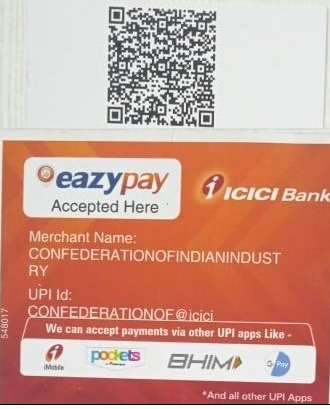 Is your organisation member of CII (Yes/ No):Billing Address & GST number (To share our Tax Invoice against the payment):Is your organisation member of CII (Yes/ No):Billing Address & GST number (To share our Tax Invoice against the payment):Is your organisation member of CII (Yes/ No):Billing Address & GST number (To share our Tax Invoice against the payment):Is your organisation member of CII (Yes/ No):Billing Address & GST number (To share our Tax Invoice against the payment):Is your organisation member of CII (Yes/ No):Billing Address & GST number (To share our Tax Invoice against the payment):Name of the ParticipantDesignationEmail IDContact NumberCompany /Organization NameCII Bank account and CII UPI QR code details (to pay delegate fee payment).Account Holder Name: CONFEDERATION OF INDIAN INDUSTRYBank Name and Address: ICICI BANK LTD. , No.110, Prakash Presidium, Nungambakkam High Road, Nungambakkam, Chennai – 600 034Type of account : CURRENT ACCOUNT Bank Account Number : 000905024914 IFSC Code : ICIC0000009 MICR : 600229003CII UPI : Image is enclosed for your reference Note: Once you make payment,  kindly share us your payment UTR/NEFT details to raise our Tax Invoice.CII Bank account and CII UPI QR code details (to pay delegate fee payment).Account Holder Name: CONFEDERATION OF INDIAN INDUSTRYBank Name and Address: ICICI BANK LTD. , No.110, Prakash Presidium, Nungambakkam High Road, Nungambakkam, Chennai – 600 034Type of account : CURRENT ACCOUNT Bank Account Number : 000905024914 IFSC Code : ICIC0000009 MICR : 600229003CII UPI : Image is enclosed for your reference Note: Once you make payment,  kindly share us your payment UTR/NEFT details to raise our Tax Invoice.CII Bank account and CII UPI QR code details (to pay delegate fee payment).Account Holder Name: CONFEDERATION OF INDIAN INDUSTRYBank Name and Address: ICICI BANK LTD. , No.110, Prakash Presidium, Nungambakkam High Road, Nungambakkam, Chennai – 600 034Type of account : CURRENT ACCOUNT Bank Account Number : 000905024914 IFSC Code : ICIC0000009 MICR : 600229003CII UPI : Image is enclosed for your reference Note: Once you make payment,  kindly share us your payment UTR/NEFT details to raise our Tax Invoice.CII Bank account and CII UPI QR code details (to pay delegate fee payment).Account Holder Name: CONFEDERATION OF INDIAN INDUSTRYBank Name and Address: ICICI BANK LTD. , No.110, Prakash Presidium, Nungambakkam High Road, Nungambakkam, Chennai – 600 034Type of account : CURRENT ACCOUNT Bank Account Number : 000905024914 IFSC Code : ICIC0000009 MICR : 600229003CII UPI : Image is enclosed for your reference Note: Once you make payment,  kindly share us your payment UTR/NEFT details to raise our Tax Invoice.CII Bank account and CII UPI QR code details (to pay delegate fee payment).Account Holder Name: CONFEDERATION OF INDIAN INDUSTRYBank Name and Address: ICICI BANK LTD. , No.110, Prakash Presidium, Nungambakkam High Road, Nungambakkam, Chennai – 600 034Type of account : CURRENT ACCOUNT Bank Account Number : 000905024914 IFSC Code : ICIC0000009 MICR : 600229003CII UPI : Image is enclosed for your reference Note: Once you make payment,  kindly share us your payment UTR/NEFT details to raise our Tax Invoice.